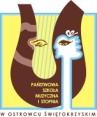 Zgoda na przetwarzanie danych osobowych i publikację wizerunkuw celach związanych z organizacją V Ostrowieckiego Konkursu AkordeonowegoSzkół Muzycznych I stopniaStosownie do postanowień art. 81 ustawy z dnia 4 lutego 1994 r. o prawie autorskim i prawach pokrewnych (Dz. U. 2018, poz. 1191) oraz art. 6 ust. 1 lit. A Rozporządzenia Parlamentu Europejskiego i Rady (UE) 2016/679 z dnia 27 kwietnia 2016 r. w sprawie ochrony osób fizycznych w związku z przetwarzaniem danych osobowych i w sprawie swobodnego przepływu takich danych oraz uchylenia dyrektywy 95/46/WE (ogólne rozporządzenie o ochronie danych – RODO Dz. U. UE. L. 2016.119.1 z dnia 4 maja 2016 r.)W związku z udziałem mojego dziecka  …………………………………………………………………        (podać imię i nazwisko dziecka) w  V Ostrowieckim Konkursie Akordeonowym Szkół Muzycznych I stopnia organizowanym przez Państwową Szkołę Muzyczną I st. w Ostrowcu Świętokrzyskim, w dniu 24.05.2024 r. wyrażam zgodę na przetwarzanie danych osobowych moich/mojego dziecka w formularzu zgłoszeniowym oraz wykorzystanie i upowszechnienie wizerunku mojego dziecka w celu promocyjnym szkoły oraz konkursu poprzez fotografowanie, nagrywanie  i publikację wizerunku  na stronie internetowej szkoły psm.ostrowiec.pl i Facebooku prowadzonym przez szkołę oraz podawanie do publicznej wiadomości imienia i nazwiska oraz wizerunku we wszelkich ogłoszeniach, zapowiedziach i informacjach o  V Ostrowieckim Konkursie Akordeonowym Szkół Muzycznych I stopnia w Ostrowcu Świętokrzyskim.……………………………………….						     (podpis opiekuna prawnego)